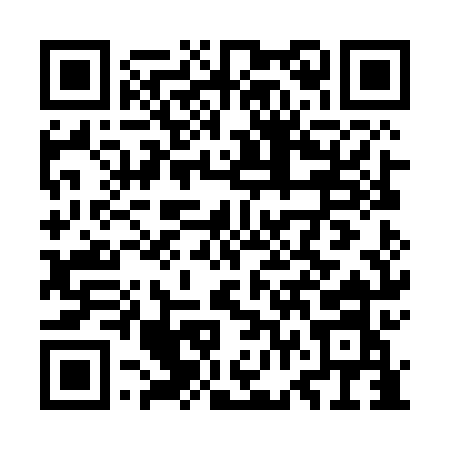 Prayer times for Cheongwon, South KoreaWed 1 May 2024 - Fri 31 May 2024High Latitude Method: NonePrayer Calculation Method: Muslim World LeagueAsar Calculation Method: ShafiPrayer times provided by https://www.salahtimes.comDateDayFajrSunriseDhuhrAsrMaghribIsha1Wed4:005:3612:274:137:188:492Thu3:585:3512:274:137:198:503Fri3:575:3412:274:137:208:514Sat3:555:3312:274:147:218:535Sun3:545:3212:274:147:228:546Mon3:535:3112:274:147:238:557Tue3:515:3012:264:147:238:568Wed3:505:2912:264:147:248:579Thu3:485:2812:264:147:258:5910Fri3:475:2712:264:157:269:0011Sat3:465:2612:264:157:279:0112Sun3:445:2512:264:157:289:0213Mon3:435:2412:264:157:299:0314Tue3:425:2412:264:157:299:0515Wed3:415:2312:264:157:309:0616Thu3:405:2212:264:157:319:0717Fri3:385:2112:264:167:329:0818Sat3:375:2112:264:167:339:0919Sun3:365:2012:264:167:339:1120Mon3:355:1912:264:167:349:1221Tue3:345:1812:274:167:359:1322Wed3:335:1812:274:177:369:1423Thu3:325:1712:274:177:379:1524Fri3:315:1712:274:177:379:1625Sat3:305:1612:274:177:389:1726Sun3:295:1612:274:177:399:1827Mon3:285:1512:274:177:409:1928Tue3:285:1512:274:187:409:2029Wed3:275:1412:274:187:419:2130Thu3:265:1412:284:187:429:2231Fri3:255:1312:284:187:429:23